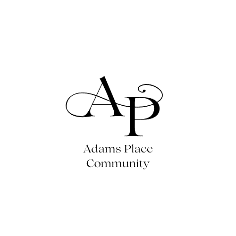 General Guidelines for CAB MeetingsHold a CAB meeting at least once per quarter; most CABs meet monthly.Allow room for committees to empower all CAB members to engage with projects and act as leaders. Start and end the meeting on time.The CAB chairperson should run the meeting by following the agenda and ensuring the CAB is making consensus decisions.Encourage participation by all members. The meeting rules should clearly set the tone for businesslike and courteous meetings that allow for participation by all members without letting a discussion get out of control.Respect each other by having one person speak at a time, not allowing interruptions, making sure everyone has a chance to speak before a decision is made, and asking someone to summarize the discussions.Remain unbiased when voting, come to a consensus decision, and support decisions after the meeting ends.Adapt these guidelines according to your CAB’s needs.Realize that the meetings are a direct reflection of how well the CAB operates. Develop group agreements to set ground rules for how the meetings function (see information below on group agreements).